xxxOd:	xxxOdesláno:	čtvrtek 30. března 2023 13:08Komu:	xxxPředmět:	RE: Objednávka č. 3910003462Přílohy:	IMG_20230330_130346_edit_305622448539822.jpgVážená paní xxx,Dle vzájemné dohody přeposílám potvrzenou objednávku. S pozdravem a díkyxxxxxxBG Technik cs, a.s. U Závodiště 8/251Praha 5 – Velká Chuchle 159 00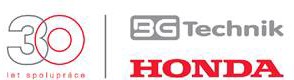 From: xxxSent: Monday, March 27, 2023 3:16 PMTo: xxx Cc: xxx Subject: Objednávka č. 3910003462Dobrý den,přílohou Vám zasíláme výše uvedenou objednávku.Vzhledem k povinnosti uveřejňovat veškeré smlouvy v hodnotě nad 50 tis. Kč bez DPH v Registru smluv vyplývající ze zákona č. 340/2015 Sb., Vás žádámeo potvrzení objednávky, a to nejlépe zasláním skenu objednávky podepsané za Vaši stranu osobou k tomu oprávněnou tak, aby bylo prokazatelnéuzavření smluvního vztahu. Uveřejnění v souladu se zákonem zajistí objednatel - Národní agentura pro komunikační a informační technologie, s.p.S pozdravem a přáním příjemného dnexxx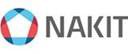 Národní agentura pro komunikační a informační technologie, s. p.Kodaňská 1441/46, 101 00 Praha 10 – Vršovice, Česká republikawww.nakit.cz